Č. j. 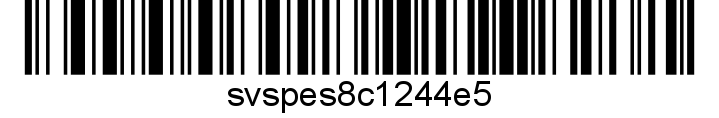 Nařízení Státní veterinární správy Krajská veterinární správa Státní veterinární správy pro Středočeský kraj jako místně
a věcně příslušný správní orgán podle § 49 odst. 1 písm. c), a dále dle § 54 odst. 2 písm. a) a odst. 3 zákona č. 166/1999 Sb., o veterinární péči a o změně některých souvisejících zákonů (veterinární zákon), ve znění pozdějších předpisů, v souladu s ustanovením § 75a odst. 1, 2 a 4 veterinárního zákona, a podle nařízení Evropského parlamentu a Rady (EU) 2016/429 ze dne 9. března 2016 o nákazách zvířat a o změně a zrušení některých aktů v oblasti zdraví zvířat („právní rámec pro zdraví zvířat“), v platném znění, a nařízení Komise v přenesené pravomoci (EU) 2020/687 ze dne 17. prosince 2019, kterým se doplňuje nařízení Evropského parlamentu a Rady (EU) 2016/429, pokud jde o pravidla pro prevenci a tlumení určitých nákaz uvedených na seznamu, (dále jen „nařízení Komise 2020/687“) nařizuje následující změnu nařízení Státní veterinární správy č.j. SVS/2023/001854-S ze dne 3. 1. 2023vyhlášených v souvislosti s výskytem vysoce patogenní aviární influenzy – v chovu drůbeže v katastrálním území Sedlčany [746533], okres Příbram, ve Středočeském kraji.Čl. 1Změna vyhlášených ochranných a zdolávacích opatřeníV článku 3 odst. 1 nařízení Státní veterinární správy SVS/2023/001854-S 
ze dne 3. 1. 2023 se vypouští písm. e) zákaz lovu pernaté zvěře v ochranném pásmu; Dosavadní písmeno f) až i) se mění na e) až h).Ostatní ustanovení nařízení Státní veterinární správy č.j. SVS/2023/001854-S ze dne 3. 1. 2023 zůstávají beze změn.Čl. 2Společná a závěrečná ustanoveníToto nařízení nabývá podle § 2 odst. 1 a § 4 odst. 1 a 2 zákona č. 35/2021 Sb., o Sbírce právních předpisů územních samosprávných celků a některých správních úřadů z důvodu ohrožení života, zdraví, majetku nebo životního prostředí, platnosti a účinnosti okamžikem jeho vyhlášením formou zveřejnění ve Sbírce právních předpisů. Datum a čas vyhlášení nařízení je vyznačen ve Sbírce právních předpisů.  Toto nařízení se vyvěšuje na úředních deskách krajského úřadu a všech obecních úřadů, jejichž území se týká, na dobu nejméně 15 dnů a musí být každému přístupné u krajské veterinární správy, krajského úřadu a všech obecních úřadů, jejichž území se týká.  Státní veterinární správa zveřejní oznámení o vyhlášení nařízení ve Sbírce právních předpisů na své úřední desce po dobu alespoň 15 dnů ode dne, kdy byla o vyhlášení vyrozuměna. V  dne ředitel podepsáno elektronickyObdrží:Krajský úřad Středočeského kraje, Zborovská 81, 150 00 Praha 5-Smíchov Hasičský záchranný sbor Středočeského kraje, Jana Palacha 1970, 272 01 Kladno  Krajské ředitelství policie Středočeského kraje, Na Baních 1535 156 00 Praha 5 Krajská hygienická stanice Středočeského kraje se sídlem v Praze, Dittrichova 17,128 01 PRAHA 2Obec s rozšířenou působností Sedlčany, VoticeObecní úřady obcí: Kosova Hora; Nedrahovice; Dublovice; Heřmaničky; Jesenice; Kňovice; Kosova Hora; Krásná Hora nad Vltavou; Křečovice; Křepenice; Maršovice; Nalžovice; Nedrahovice; Nechvalice; Osečany; Počepice; Prosenická Lhota; Příčovy; Radíč; Sedlec-Prčice; Svatý Jan; Štětkovice; Vojkov; Vrchotovy Janovice; Vysoký Chlumec;